Городской округ «Закрытое административно – территориальное образование  Железногорск Красноярского края»АДМИНИСТРАЦИЯ ЗАТО г. ЖЕЛЕЗНОГОРСКПОСТАНОВЛЕНИЕ27.04.2020                                                                                          		       		       №805г. Железногорск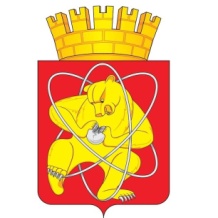 Об утверждении Перечня аварийно-опасных участков автодорог ЗАТО Железногорск и первоочередных мероприятий, направленных на устранение причин и условий совершения дорожно-транспортных происшествий на автодорогах ЗАТО ЖелезногорскВ соответствии с Федеральными законами от 6 октября 2003 года № 131-ФЗ «Об общих принципах организации местного самоуправления в Российской Федерации», от 10 декабря 1995 года №196-ФЗ «О безопасности дорожного движения»,  Уставом ЗАТО Железногорск, на основании анализа аварийности за 2019 год,ПОСТАНОВЛЯЮ:1. Утвердить Перечень аварийно-опасных участков автодорог ЗАТО Железногорск и первоочередных мероприятий, направленных на устранение причин и условий совершения дорожно-транспортных происшествий на автодорогах ЗАТО Железногорск, согласно Приложению к настоящему постановлению.2. Управлению внутреннего контроля Администрации ЗАТО г. Железногорск (Е. Н. Панченко) довести настоящее постановление до сведения населения через газету «Город и горожане».3. Отделу общественных связей Администрации ЗАТО г. Железногорск (И. С. Пикалова) разместить настоящее постановление на официальном сайте муниципального образования «Закрытое административно-территориальное образование город Железногорск Красноярского края» в информационно-телекоммуникационной сети «Интернет».4. Контроль над исполнением настоящего постановления возложить на первого заместителя Главы ЗАТО Железногорск по жилищно-коммунальному хозяйству А.А. Сергейкина.5. Настоящее постановление вступает в силу после его официального опубликования.Глава ЗАТО г. Железногорск							 И.Г. КуксинПриложениек постановлению Администрации ЗАТО г. Железногорскот 27.04.2020 № 805ПЕРЕЧЕНЬаварийно-опасных участков автодорог ЗАТО Железногорск и первоочередных мероприятий, направленных на устранение причин и условий совершения дорожно-транспортных происшествий на автодорогах ЗАТО Железногорск№п/пНаименование автодороги, участкаКоличество ДТПМероприятияИсполнитель,сроки исполнения1г. Железногорск, перекресток пр. Ленинградский и пр-да Юбилейный3 ДТП: 3 столкновения транспортных средств, 3 человек ранено, погибших нетИсполненные мероприятия:- установлены знаки 2.5. «Движение без остановки запрещено» на пр-де Юбилейный перед пересечением с пр. Ленинградский (обе проезжие части автодороги),- изменена схема организации движения с запрещением проезда со стороны пр-да Юбилейный прямо (установлены знаки 4.1.2. «Движение направо» для снижения количества конфликтных пересечений.Запланированные мероприятия:- нанесение разметки 1.16.1, 1.16.2, 1.16.3 направляющих островков и 1.18 «Движение по полосам» на пр-де Юбилейный перед пересечением с пр. Ленинградский.——МБУ «Комбинат благоустройства» в срок до 01.06.2020 согласно утвержденной схемы